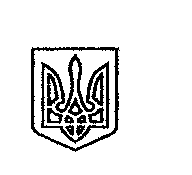 ЩАСЛИВЦЕВСЬКА СІЛЬСЬКА РАДАВИКОНАВЧИЙ КОМІТЕТ           РІШЕННЯ                                                           №1919.02.2020Про надання одноразової грошової допомоги громадянам, які проживають на території Щасливцевської  сільської ради.Розглянувши заяви   громадян щодо надання матеріальної допомоги в зв'язку з тяжким матеріальним становищем та на лікування, акти обстеження матеріально - побутових умов, відповідно до ст. 28, п. 1 ст. 34   Закону України "Про місцеве самоврядування в Україні" виконком Щасливцевської сільської ради ВИРІШИВ:1.Надати матеріальну допомогу громадянам, які відзначають ювілейну дату народження:1.1.***, *** р.н., у сумі *** грн.1.2.***, *** р.н. , у сумі *** грн.1.3.***,*** р.н. у сумі *** грн.1.4.***,*** р.н у сумі *** грн.1.5.***, *** р.н у сумі *** грн1.6.***, ***р.н. у сумі*** грн.1.7. ***, *** р.н. у сумі *** грн.2.Надати матеріальну допомогу з бюджетних коштів наступним громадянам:2.1.***, що мешкає за адресою: с. Щасливцеве, вул. Морська буд. ***, у сумі *** грн. 2.2.***, що мешкає за адресою: с-ще Приозерне, вул. Сиваська, буд. ***, кв. ***, у сумі *** грн.2.3.***, що мешкає за адресою: с. Щасливцеве, вул. Зелена, буд. ***, у сумі ***  грн. 2.4.***, що мешкає за адресою: с. Щасливцеве  вулиця Миру ,буд. №***, у сумі *** грн.2.5.***, що мешкає за адресою: с. Генічеська Гірка  вулиця Азовська,буд. №***, у сумі *** грн.2.6.***, що мешкає за адресою: с. Щасливцеве  вулиця Зелена, буд. №***, у сумі *** грн.2.7.***, що мешкає за адресою: с. Щасливцеве  вулиця Миру ,буд. №***, у сумі *** грн.2.8. ***, що мешкає за адресою: с-ще Приозерне, вул. Сиваська, буд. ***, кв. ***, у сумі ***  грн.3. Відкласти розгляд заяви ***, що мешкає за адресою: с. Щасливцеве вул. Гагаріна,*** для більш детальнішого вивчення питання.4. Контроль за виконанням рішення покласти на заступника сільського голови з питань дії виконкому    Бородіну О.П.Сільський голова                                               В.ПЛОХУШКО